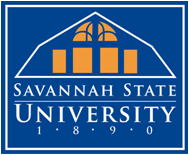 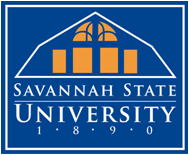 Students Engaged in Naval STEM Research (SENSR)Office of Naval Research (ONR)The goal of the ONR-funded SENSR project is to give first research opportunities to Freshmen and Sophomore Science, Technology, Engineering, and Mathematics majors.  This low-stakes research opportunity provides a modest stipend for part-time research during the semester.  If successful, this first research experience could lead to additional full-time summer or part-time year-long internships.Eligibility: Freshmen or Sophomore standing (< 60 credit hours); Science, Technology, Engineering, or Mathematics (STEM) major in the College of Science and Technology (COST), Homeland Security and Emergency Management major in College of Liberal Arts and Social Sciences (CLASS), or other field conducting relevant Naval STEM research;  Minimum 2.5 GPA for freshmen, 2.75 GPA for sophomores.  Mentors: Regardless of academic background, must be conducting Navy-relevant STEM research.  Requirements:  1.  (Semester-long) Conduct research with mentor for 5-7 hours per week for 10 weeks.  (Summer-long) Conduct research with mentor for 40 hours per week for 8 weeks.  2.  Bi-monthly meetings with Program Directors (Drs. Hintz and Hayder) to discuss research and listen to project-specific presentations by Program Directors, outside guests, and fellow students.3.  Participate in field trip (one per semester) to Naval Military Installation or ONR-funded Research Laboratory4.  Participate in >5 hours of community service or outreach for a local K-12 students5.  Presentation of research to Program Directors and fellow students.Stipends:  (Semester-long) $600, paid in three installments of $200 each.  (Summer-long) $4,000, paid in three installments of $1,500, $1,500, and $1,000.  Supply money is available to support projects.  Travel costs/reimbursements are also provided.Questions:  Contact Drs. Christopher Hintz (hintzc@savannahstate.edu) or 
Mir Hayder (hayderm@savannahstate.edu)Students Engaged in Naval STEM Research (SENSR) Scholarship ApplicationSpring 2014 – Due by 5:00p.m. January 24, 2014Office of Naval Research (ONR)PERSONAL INFORMATIONFirst name:  ____________________________ Middle initial: ______ Last name: ________________________SSU ID: ___________________Mailing address: Street: ____________________________________________________________________________________City: _______________________________   State: _____________________ Zip: ________________________Home phone: (	               ) ____________ - ____________ Cell phone: (	             ) __________-_____________E-mail: _________________________________Gender: Male              Female       U. S. citizen?     Yes              NoRace/Ethnicity: 		African American/Black			Caucasian/White			Native American/American Indian			Asian			Native Hawaiian or Other Pacific Islander			Hispanic								Other (please specify) _____________________Parent/Guardian:Name: _________________________________ Contact number:  (	             ) ________-____________ACADEMIC INFORMATIONMajor: _______________________________Year: ________________________Total credit hours completed: ______________ GPA: ______________________Attach a copy of your unofficial transcript with this application. Do you hold any other scholarship from SSU right now? ________(If yes) What is that? __________________________________________List all other academic scholarships/awards/achievements/special recognitions:Add any other information that you think may support your application:Where did you hear about SENSR scholarship? _________________________________________What area of naval research you are interested in and why?Preferred research mentor and area (if you have any): State briefly how the research experience under SENSR scholarship will enhance your education and help to accomplish your career goals: Signature of applicant _____________________________________ Date: ____________________Please send the completed application to:Dr. Christopher J. HintzMarine Sciences ProgramSavannah State UniversitySavannah, GA 31404Phone: (912) 358-4096E-mail: hintzc@savnnahstate.eduORDr. Mir M. HayderDepartment of Engineering Technology & MathematicsSavannah State UniversitySavannah, GA 31404Phone: (912) 358-3282hayderm@savannahstate.edu